103年公務人員終身學習入口網站增修管理功能使用手冊增修管理介面課程資料及學習時數上傳格式，訂於104年1月1日啟用：整批新增課程資料增加開課起始日期、開課起始時間、開課結束日期及開課結束時間欄位；並可於『整批新增課程資料』內預先下載104年啟用之CSV格式。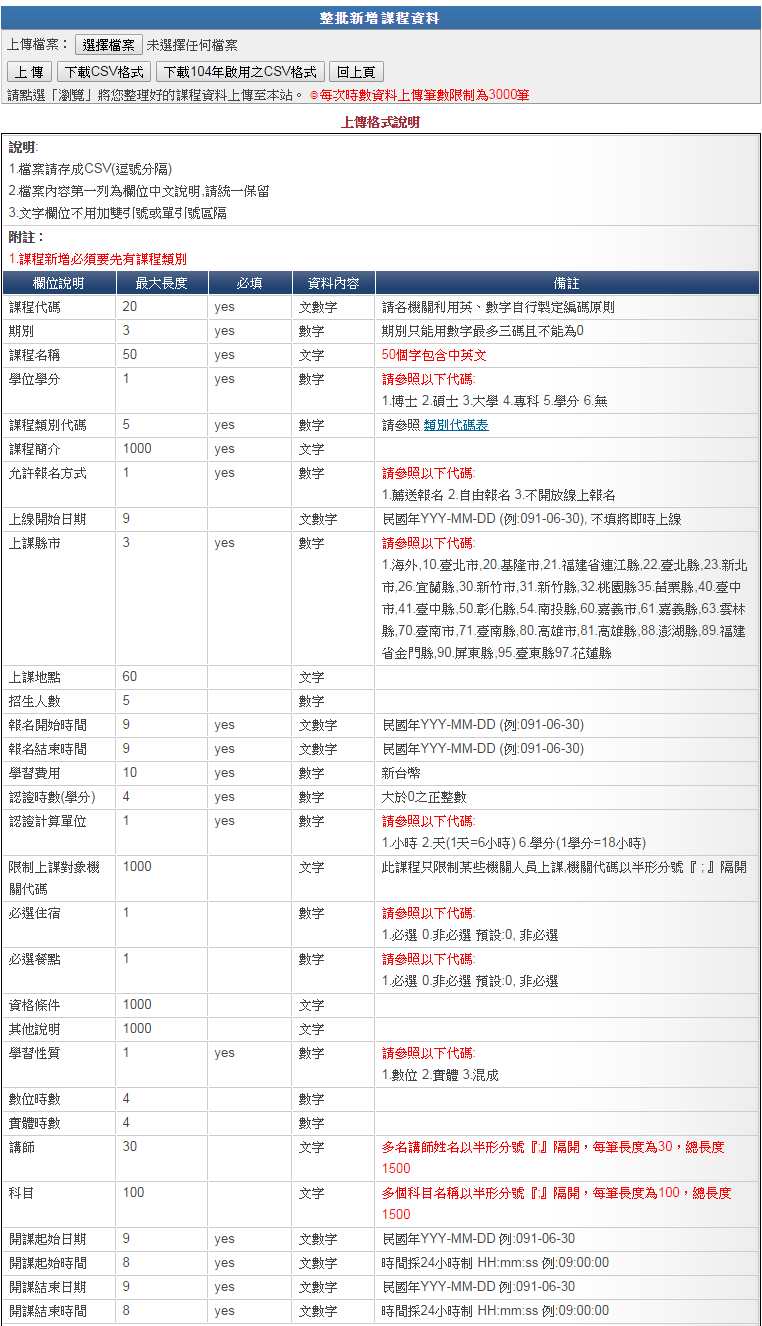 傳輸格式之學習時數上傳(含整批上傳已開班、未開班及進修成績)格式增加實際上課起始日期、實際上課起始時間、實際上課結束日期及實際上課結束時間等欄位；並可於「整批新增學習時數(已開班)」、「整批新增學習時數(未開班)」、「整批新增學習時數(進修成績)」內預先下載104年啟用之CSV格式。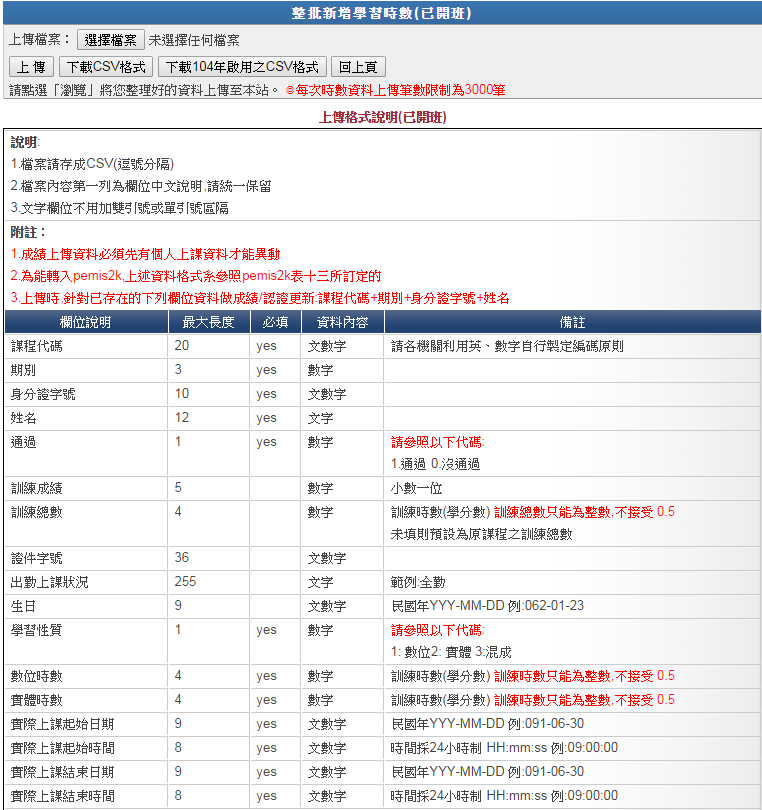 入口網站操作介面與檔案上傳與下載相關資訊安全功能修訂，訂於104年1月1日啟用：公務人員均須從行政院人事行政總處人事服務網應用系統項下「D.其他人事總處業務」之D6終身學習入口網單一簽入入口網站。使用民間機關(構)帳號進入入口網站之密碼須符合入口網站安全設定。取消人事單位項下「薦送報名上傳進度查詢」及學習資訊維護項下「學習資訊上傳進度查詢」(含「自動時數上傳」)之「下載原始檔案」功能。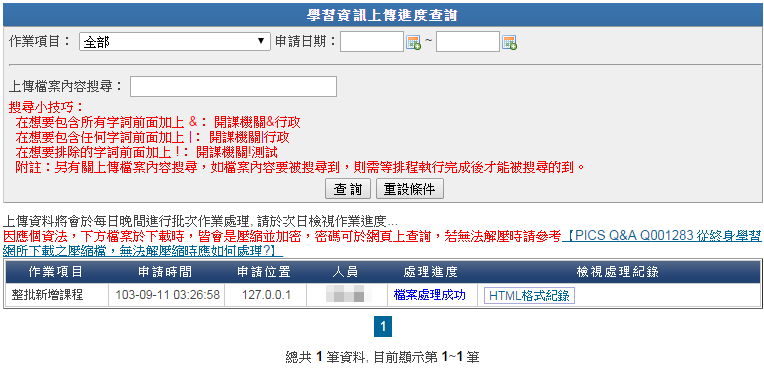 系統介面查詢之身分證號部分數字皆以隱碼替代。移除人事單位項下「成績下載」、「下載申請進度查詢」及「薦送報名上傳進度查詢」與學習資訊維護項下「學習資訊上傳進度查詢」之查詢檔案密碼功能；查詢密碼功能移除後，當使用者申請檔案下載時需使用者輸入密碼，使用者需自行保存此密碼供日後下載檔案解密；如果使用者忘記密碼，則需重新申請檔案下載。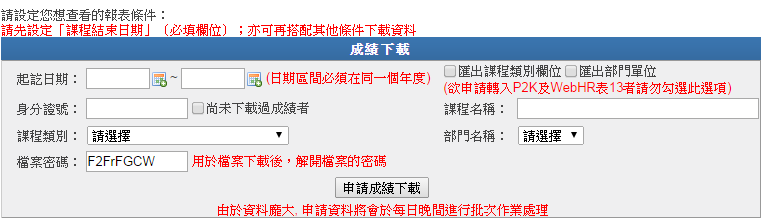 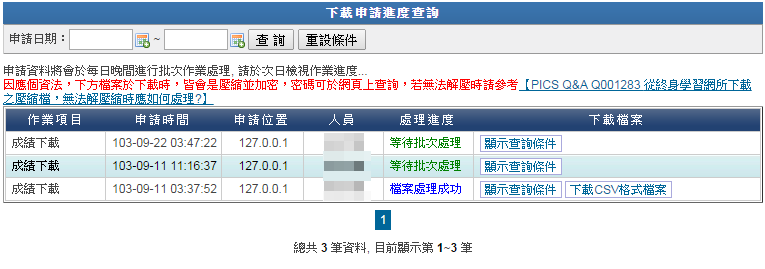 性別主流化訓練情形調查，訂於104年4月1日啟用各機關人事人員可從管理介面人事單位項下「性別主流化訓練情形調查」內進行每一季度各機關性別主流化訓練情形填報。查詢介面包含可查詢所屬機關之性別主流化訓練情形。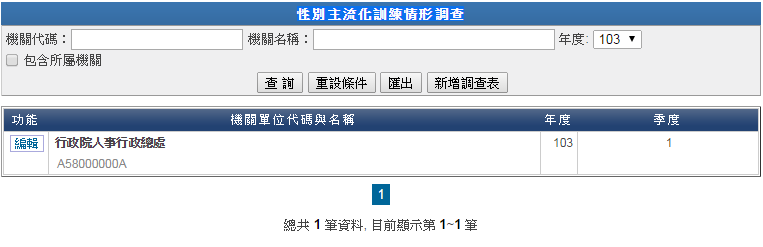 點選新增調查表，可進行新增性別主流化訓練情形，同一年度相同季度僅能有1份調查表。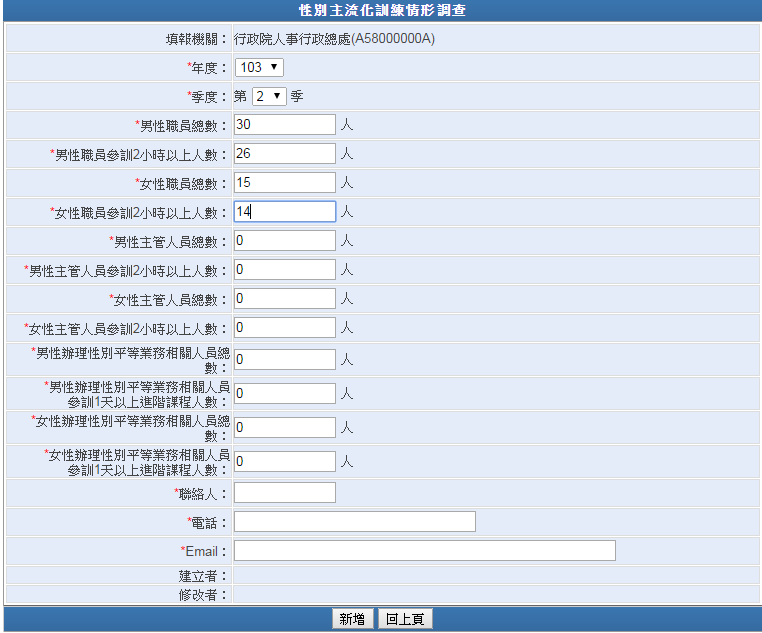 點選編輯，可進行已存在之調查表編修，如已超過填報期限將無法進行編修。為求資料正確性，請各機關就本表入口網站自動帶入之資料自行檢視是否正確，並逕行修改之。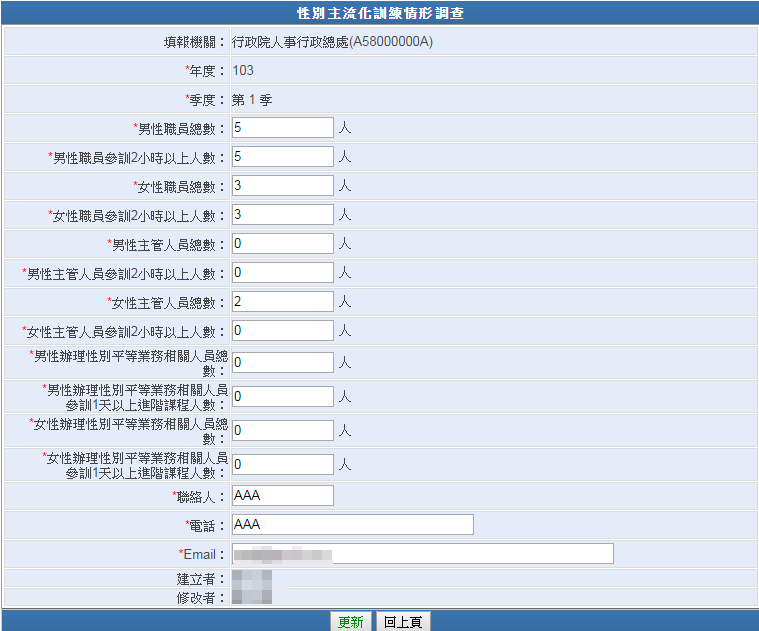 